Расчет корректировки  платы за отопление  в МКД , по адресу       г.Жуковка, ул.  Почтовая  д.10,  центральная библиотека, за 2015год       Расчет  корректировки производится по формуле: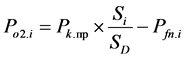       134,716Гкал*2115,21р+139,091*2305,58р=605638,05руб. размер платы за тепловую энергию, определенный исходя из показаний коллективных (общедомовых) приборов учета, установленных в многоквартирном доме (руб.);568м2- общая площадь i-того помещения (квартиры, нежилого помещения) в многоквартирном доме или общая площадь жилого дома (кв. м);2708,09 м2- общая площадь всех помещений в многоквартирном доме или жилого дома (кв. м);241047,84  - общий размер платы за отопление в i-том жилом помещении многоквартирного дома за прошедший год (руб.).90238,85р – доля МОП 586,2 м2  - площадь квартир с газовым отоплением	                            568  605638,05 – 90238,85 *  (-------------- ) – 241047,84  =  - 103082,75руб                                             2708,09-586,2размер   корректировки платы за отопление центральной библиотеки   по  ул.Почтовой д.10